SILVER FALLS LIBRARY DISTRICT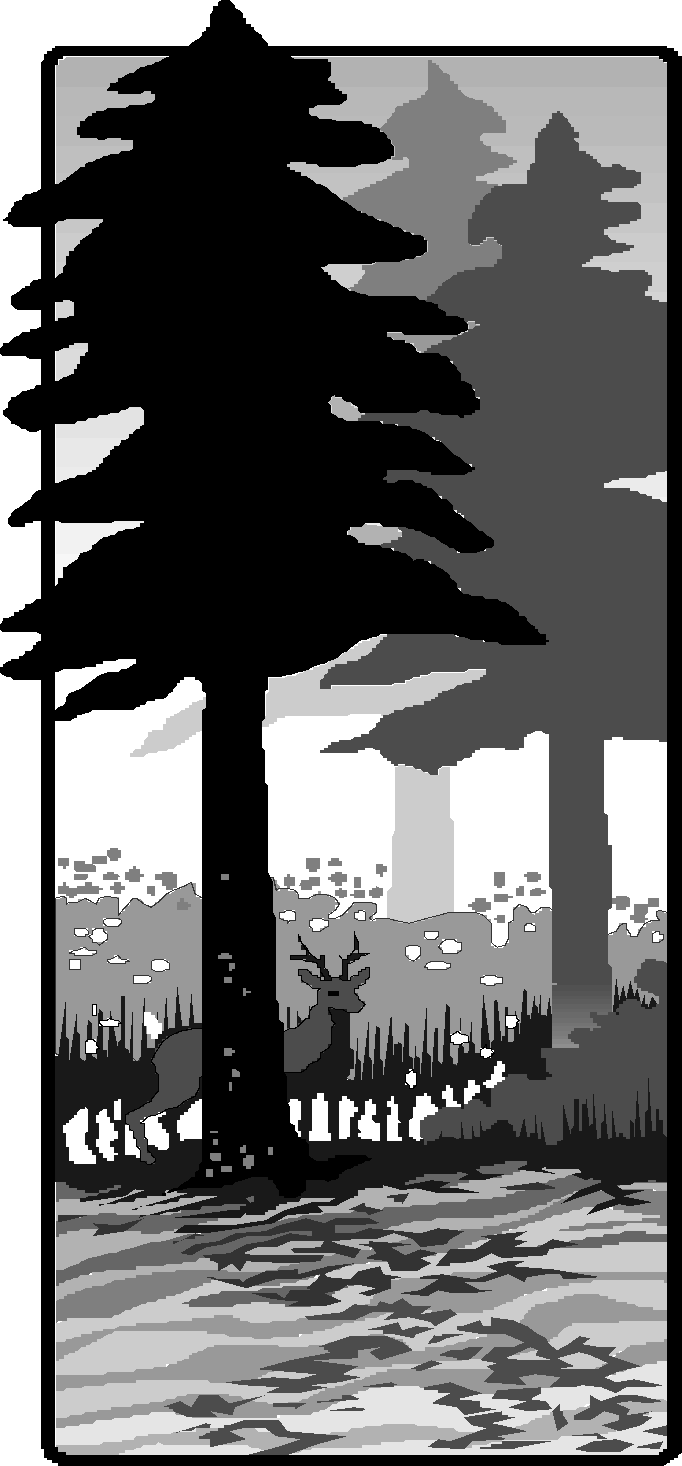 APLICACIÓN DE EMPLEOIGUALDAD DE OPORTUNIDADES DE EMPLEO: Todas las personas calificadas serán consideradas para el empleo sin distinción de raza, color, religión, sexo, nacionalidad, edad, afiliación política, estado de discapacidad o cualquier otro factor que no sea de mérito. Si es contratado, se le pedirá que presente una identificación de acuerdo con los requisitos del Servicio de Inmigración y Naturalización.Todas las partes de esta solicitud deben completarse. Solicitudes incompletasno serán consideradas para el empleo. Esta solicitud puede ser llenada a mano o computador. REFERENCIASEnumere tres personas que tengan conocimiento de su carácter, experiencia o capacidad.No incluya a sus actuales empleadores o ningún miembro familiar.EDUCACIONEncierre en un círculo el último grado completado :  1  2  3  4  5  6  7  8  9  10  11  12  Colegio 13  14  15  16  17  18  19  20Tiene un diploma de educación secundaria o equivalente? NO      Si ____________________________        Nombre de la Institución y ubicación  HISTORIAL DE EMPLEO (Siguiente Página)Complete la siguiente sección adjunta incluso si  ya ha incluido su curriculumCERTIFICACIÓN y DIVULGACIÓN DE INFORMACIÓNEntiendo que la consideración para el empleo depende de los resultados de una verificación de antecedentes y referencias. Autorizo al Distrito de Bibliotecas de Silver Falls a investigar la veracidad de todas las declaraciones hechas en esta solicitud y a contactar a mis empleadores anteriores, otras referencias numeradas o cualquier otra persona que pueda verificar la información. Además, autorizo al Distrito de Bibliotecas de Silver Falls a discutir los resultados de cualquier investigación con todos los empleados que están involucrados en el proceso de contratación. Además, autorizo a todas las personas contactadas y ex supervisores a proporcionar información sobre esta solicitud, mis antecedentes e idoneidad para el empleo y libero a cada una de esas personas y ex supervisores de la responsabilidad de proporcionar dicha información.Firma___________________________________________________________  Fecha ________________________Certifico que la información contenida en esta solicitud es correcta y entiendo que la falsificación y / u omisiones en cualquier detalle es motivo de descalificación para la consideración de empleo o, si es contratado, de despido.Firma___________________________________________________________  Fecha ________________________Su nombre completo ______________________________________________HISTORIAL DE EMPLEOComplete esta sección incluso si ha adjuntado un curriculum con anterioridad. Enumere su experiencia laboral, la más reciente primero, incluidos todos los empleos relevantes en su historial laboral. Incluya cualquier servicio militar, trabajo voluntario o desempleo que puedan explicar las brechas en su historial laboral. Si es necesario, incluya hojas adicionales de historial laboral.HISTORIAL DE EMPLEO(Continuacion )Nombres                                             Apellidos          Nombres                                             Apellidos          Fecha de aplicación TelefonoDirección                                                           Ciudad                                              Estado           ZipDirección                                                           Ciudad                                              Estado           ZipDirección                                                           Ciudad                                              Estado           ZipTelefono Mobil Teléfono del trabajo:Teléfono del trabajo:Podríamos localizarlo en su lugar de trabajo?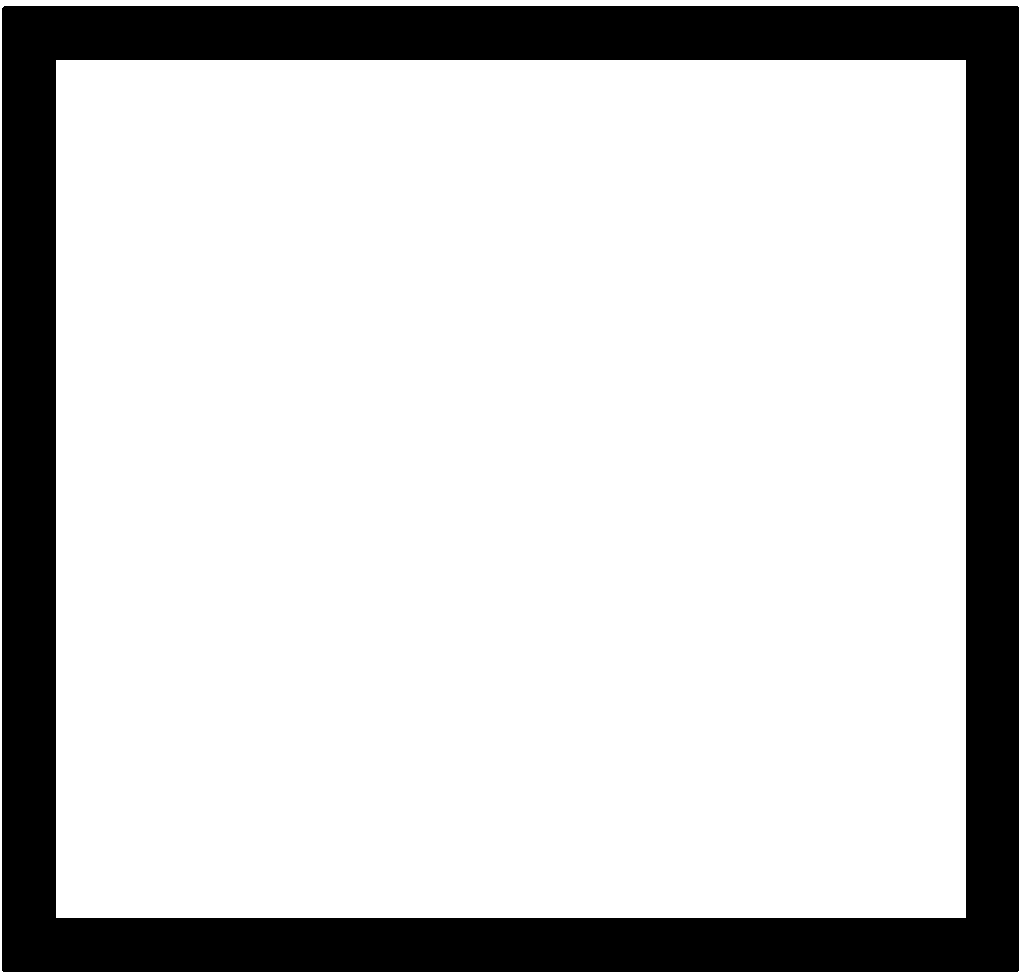 SI               NOOtro Telefono¿Tiene el derecho legal de                  trabajar en los EE. UU.?        SI   NO    ¿Es usted mayor de        18 años?           SI NO Podríamos localizarlo en su lugar de trabajo?SI               NOOtro Telefono¿Alguna vez ha utilizado otro nombre que pueda afectar la verificación de referencias laborales y educativas?En caso afirmativo, proporcione el nombre (s) y las fechas de uso.¿Alguna vez ha utilizado otro nombre que pueda afectar la verificación de referencias laborales y educativas?En caso afirmativo, proporcione el nombre (s) y las fechas de uso.¿Alguna vez ha utilizado otro nombre que pueda afectar la verificación de referencias laborales y educativas?En caso afirmativo, proporcione el nombre (s) y las fechas de uso.¿Alguna vez ha utilizado otro nombre que pueda afectar la verificación de referencias laborales y educativas?En caso afirmativo, proporcione el nombre (s) y las fechas de uso. Indique cualquier limitación/inconveniente que pueda tener con el horario de trabajo Indique cualquier limitación/inconveniente que pueda tener con el horario de trabajo Indique cualquier limitación/inconveniente que pueda tener con el horario de trabajo Indique cualquier limitación/inconveniente que pueda tener con el horario de trabajoNombre de la posición a la que desea aplicarTiempo            Medio  Completo      TiempoFecha disponible para comenzar el trabajoNombre:Tiempo conocido: 	Tiempo conocido: 	Ocupacion:Direccion:Direccion:Telefono:	Telefono:	Nombre:Tiempo conocido:Tiempo conocido:Occupacion:Direccion:Direccion:Telefono:	Telefono:	Nombre:Tiempo conocido:Tiempo conocido:Occupacion:Direccion:Direccion:Telefono:Telefono:Enumere todas las instituciones a las que asistió después de la escuela secundaria y su ubicaciónFecha:Desde-HastaDiploma or GradoTitulo or MajorCalifique sus habilidades informáticas:                     PRINCIPIANTE      1         2         3         4         5          EXPERTO¿Qué programas de computadora puedes operar?Califique sus habilidades informáticas:                     PRINCIPIANTE      1         2         3         4         5          EXPERTO¿Qué programas de computadora puedes operar?Califique sus habilidades informáticas:                     PRINCIPIANTE      1         2         3         4         5          EXPERTO¿Qué programas de computadora puedes operar?Califique sus habilidades informáticas:                     PRINCIPIANTE      1         2         3         4         5          EXPERTO¿Qué programas de computadora puedes operar?Enumere cualquier curso escolar o capacitación vocacional, licencias, certificaciones u otras calificaciones que complemente sus habilidades para este puesto:Enumere cualquier curso escolar o capacitación vocacional, licencias, certificaciones u otras calificaciones que complemente sus habilidades para este puesto:Enumere cualquier curso escolar o capacitación vocacional, licencias, certificaciones u otras calificaciones que complemente sus habilidades para este puesto:Enumere cualquier curso escolar o capacitación vocacional, licencias, certificaciones u otras calificaciones que complemente sus habilidades para este puesto:Compania Nombre de su superior y posición en la compañíaPodemos contactarlo como referencia?Direccion Direccion Telefono (          )Rol que Ud. desempeñoDesde: Mes ____ Año ____Tiempo completo _____ Medio tiempo _____Hasta:  Mes ____ Año _ Si medio tiempo, # de horas a la semana ___Salario final / tarifa por horaDescripción de sus funciones laboralesDescripción de sus funciones laboralesDescripción de sus funciones laboralesRazones por las que terminó su contrato Razones por las que terminó su contrato Razones por las que terminó su contrato Compania Nombre de su superior y posición en la compañíaPodemos contactarlo como referencia?Direccion Direccion Telefono (          )Rol que Ud. desempeñoDesde: Mes ____ Año ____Tiempo completo _____ Medio tiempo _____Hasta:  Mes ____ Año _ Si medio tiempo, # de horas a la semana ___Salario final / tarifa por horaDescripción de sus funciones laboralesDescripción de sus funciones laboralesDescripción de sus funciones laboralesRazones por las que terminó su contrato Razones por las que terminó su contrato Razones por las que terminó su contrato Compania Nombre de su superior y posición en la compañíaPodemos contactarlo como referencia?Direccion Direccion Telefono (          )Rol que Ud. desempeñoDesde: Mes ____ Año ____Tiempo completo _____ Medio tiempo _____Hasta:  Mes ____ Año _ Si medio tiempo, # de horas a la semana ___Salario final / tarifa por horaDescripción de sus funciones laboralesDescripción de sus funciones laboralesDescripción de sus funciones laboralesRazones por las que terminó su contrato Razones por las que terminó su contrato Razones por las que terminó su contrato Compania Nombre de su superior y posición en la compañíaPodemos contactarlo como referencia?Direccion Direccion Telefono (          )Rol que Ud. desempeñoDesde: Mes ____ Año ____Tiempo completo _____ Medio tiempo _____Hasta:  Mes ____ Año _ Si medio tiempo, # de horas a la semana ___Salario final / tarifa por horaDescripción de sus funciones laboralesDescripción de sus funciones laboralesDescripción de sus funciones laboralesRazones por las que terminó su contrato Razones por las que terminó su contrato Razones por las que terminó su contrato Compania Nombre de su superior y posición en la compañíaPodemos contactarlo como referencia?Direccion Direccion Telefono (          )Rol que Ud. desempeñoDesde: Mes ____ Año ____Tiempo completo _____ Medio tiempo _____Hasta:  Mes ____ Año _ Si medio tiempo, # de horas a la semana ___Salario final / tarifa por horaDescripción de sus funciones laboralesDescripción de sus funciones laboralesDescripción de sus funciones laboralesRazones por las que terminó su contrato Razones por las que terminó su contrato Razones por las que terminó su contrato Compania Nombre de su superior y posición en la compañíaPodemos contactarlo como referencia?Direccion Direccion Telefono (          )Rol que Ud. desempeñoDesde: Mes ____ Año ____Tiempo completo _____ Medio tiempo _____Hasta:  Mes ____ Año _ Si medio tiempo, # de horas a la semana ___Salario final / tarifa por horaDescripción de sus funciones laboralesDescripción de sus funciones laboralesDescripción de sus funciones laboralesRazones por las que terminó su contrato Razones por las que terminó su contrato Razones por las que terminó su contrato 